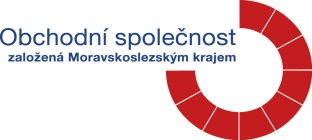 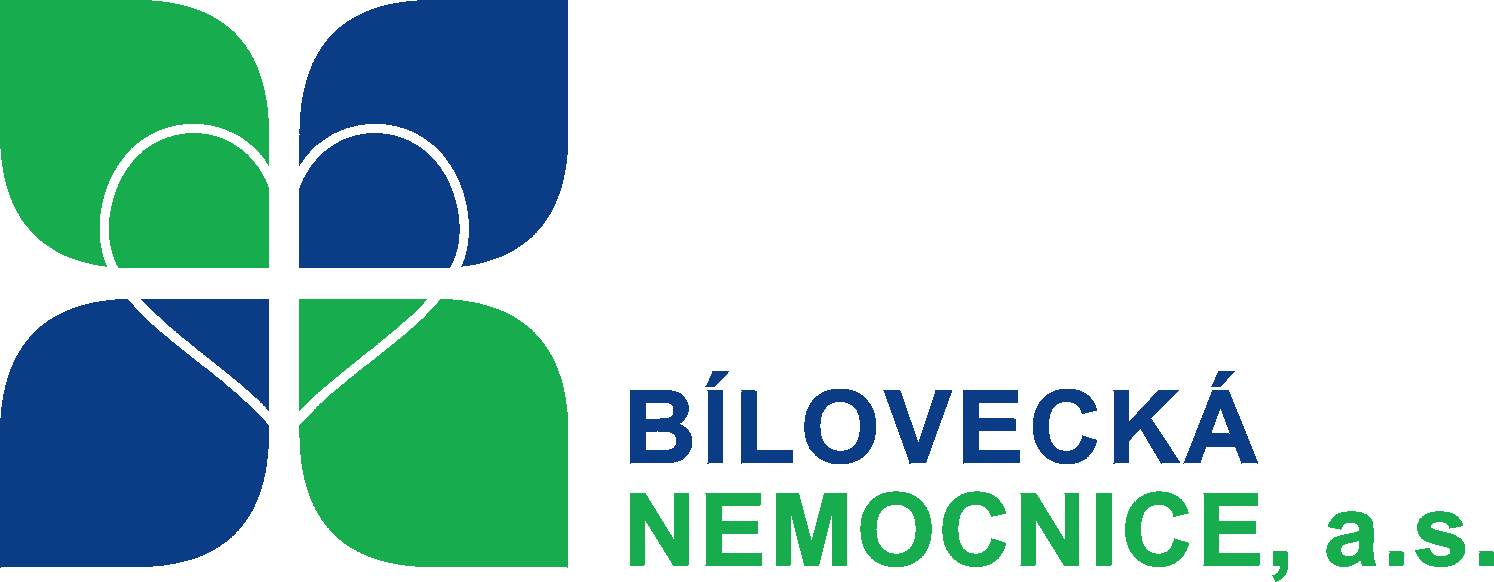 Přístrojová, suchá pedikúra Je odborné ošetření nohou, zejména nehtů a kůže proškoleným personálem, který používá pro ošetření speciální vysokoobrátkové přístroje s frézami. Je pečlivější, šetrnější a při řešení zarůstajících nehtů prakticky nenahraditelná. Tento způsob pedikúry je velmi účinný 
a vhodný pro rizikové skupiny populace, zejména pak pro diabetiky.Na co se přístrojová pedikúra používá: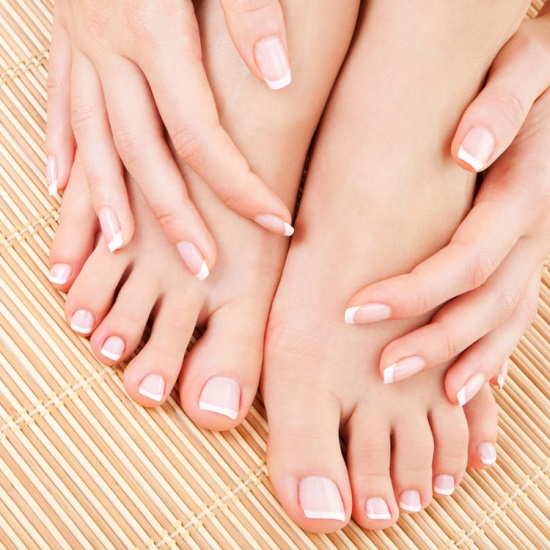 ·        na ošetření nehtů, především jejich tvarování,·      	na ošetření při problémech se zarůstajícími 
 	nebo zdeformovanými nehty,·        na ošetření otlaků, mozolů, zrohovatělé kůže a na kuří oka, ·        je vhodná pro diabetické pacienty.Cena za přístrojovou pedikúru včetně masáže 350 Kč s DPH.Zodpovědná a proškolená osoba - Bc. Eva Gomez, DiS.  Provozní doba - dle objednávek na tel. č.    602 217 043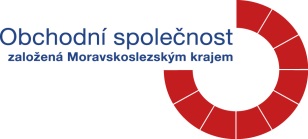 Přístrojová, suchá pedikúra Je odborné ošetření nohou, zejména nehtů a kůže proškoleným personálem, který používá pro ošetření speciální vysokoobrátkové přístroje s frézami. Je pečlivější, šetrnější a při řešení zarůstajících nehtů prakticky nenahraditelná. Tento způsob pedikúry je velmi účinný 
a vhodný pro rizikové skupiny populace, zejména pak pro diabetiky.Na co se přístrojová pedikúra používá:·        na ošetření nehtů, především jejich tvarování,·        na ošetření při problémech se zarůstajícími 
 	 nebo zdeformovanými nehty,·        na ošetření otlaků, mozolů, zrohovatělé kůže a na kuří oka, ·        je vhodná pro diabetické pacienty.Cena za přístrojovou pedikúru včetně masáže 350 Kč s DPH.Zodpovědná a proškolená osoba - Bc. Eva Gomez, DiS.  Provozní doba - dle objednávek na tel. č.    602 217 043